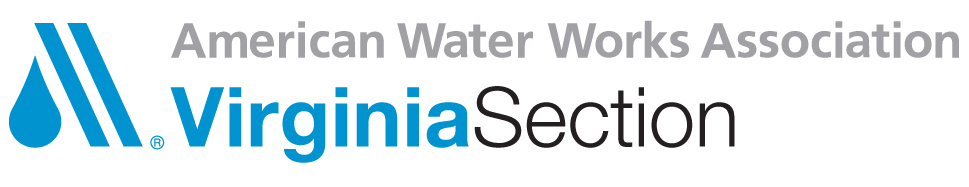 THE VA AWWA LARRY GORDON SAFETY AWARDAPPLICATIONSubmissions:  Nominations must be submitted online (https://vaawwa.org/page/va-awwa-larry-gordon-safety-award/)Name of Facility: __________________________________________________________________Person in Responsible Charge/Point of Contact:_________________________________________Address: _____________________________________________________________________________________________________________________________________________________________Physical Address (if different from above) ______________________________________________________________________________________________________________________________Telephone: ________________________________ Email Address: _________________________Name of VA AWWA Member:   ______________________________________________________Membership Number: ______________________________________________________________Facility Size (Circle one and list Design Flow); SMALL (5 or less employees)       				INTERMEDIATE (6 to 20 employees)			LARGE (more than 20 employees)Design Flow: _____________